Тема «Обувь. Головные уборы».Для расширения лексического запаса родителям рекомендуется:рассказать о профессиях сапожника, шляпника, обувщика; объяснить детям выражение «Сапожник – без сапог», «Дело в шляпе»;вместе с ребёнком сходить в обувной магазин, в отдел головных уборов;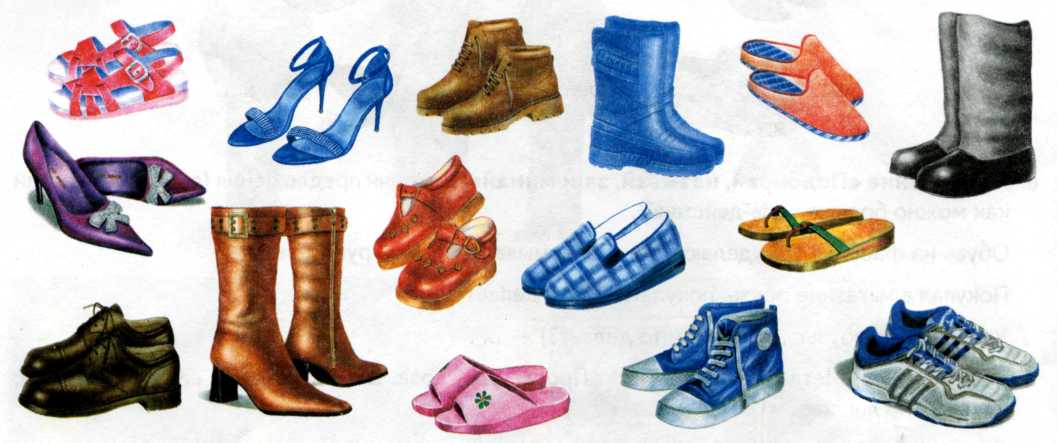 покупая обувь или головной убор, обращать внимание на материал, качество, детали;попросить рассказать о своей обуви, сравнить детскую обувь и взрослую, найти особенности.Игра: «Выучи скороговорку».                                Повтори быстро. Медленно, один раз, несколько раз, тихо, громко.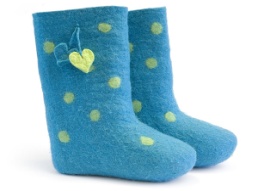 Сшила Саша Сеньке шапку. Саша шапкой шишки сшиб. 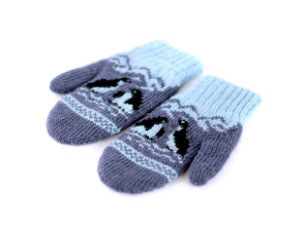 Подарили Вареньке – валенки,Валеньке – варежки.Отгадай загадки.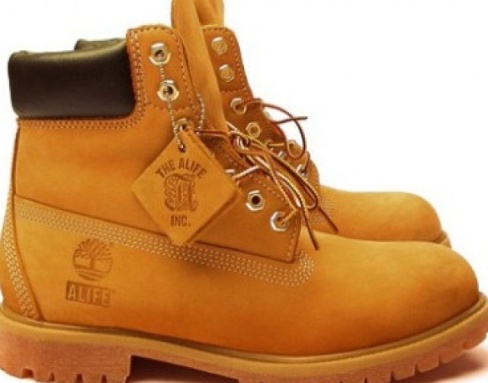 Всегда шагаем мы вдвоем,Похожие, как братья.Мы за обедом – под столом,А ночью – под кроватью. (Ботинки) 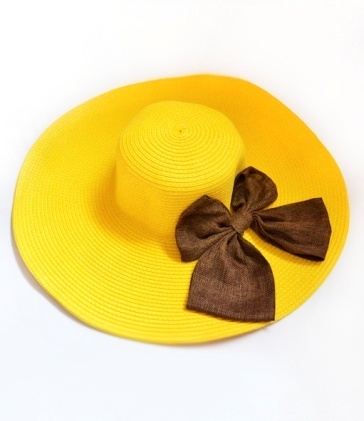                                         Ношу на голове поля,                                       Но это – вовсе не земля. (Шляпа)Игра «Кто что делает?»Цель: закреплять представления детей о профессиях людей, изготавливающих одежду, обувь, головные уборы.Ткет ткань – ткачиха, ткач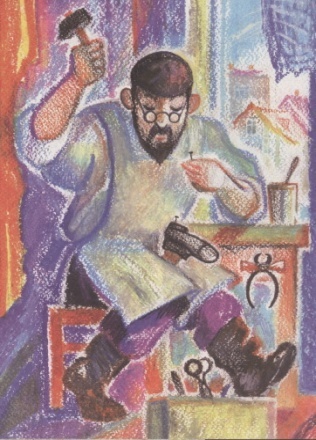 Прядет пряжу – прядильщицаШьет одежду – швея, портниха, портнойКроит одежду – закройщик, закройщицаВышивает – вышивальщицаЧинит обувь – сапожникШьет обувь – обувщикШьет шляпы – шляпница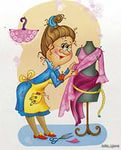 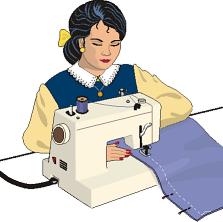 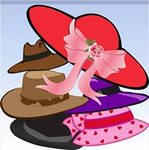 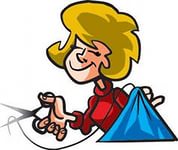 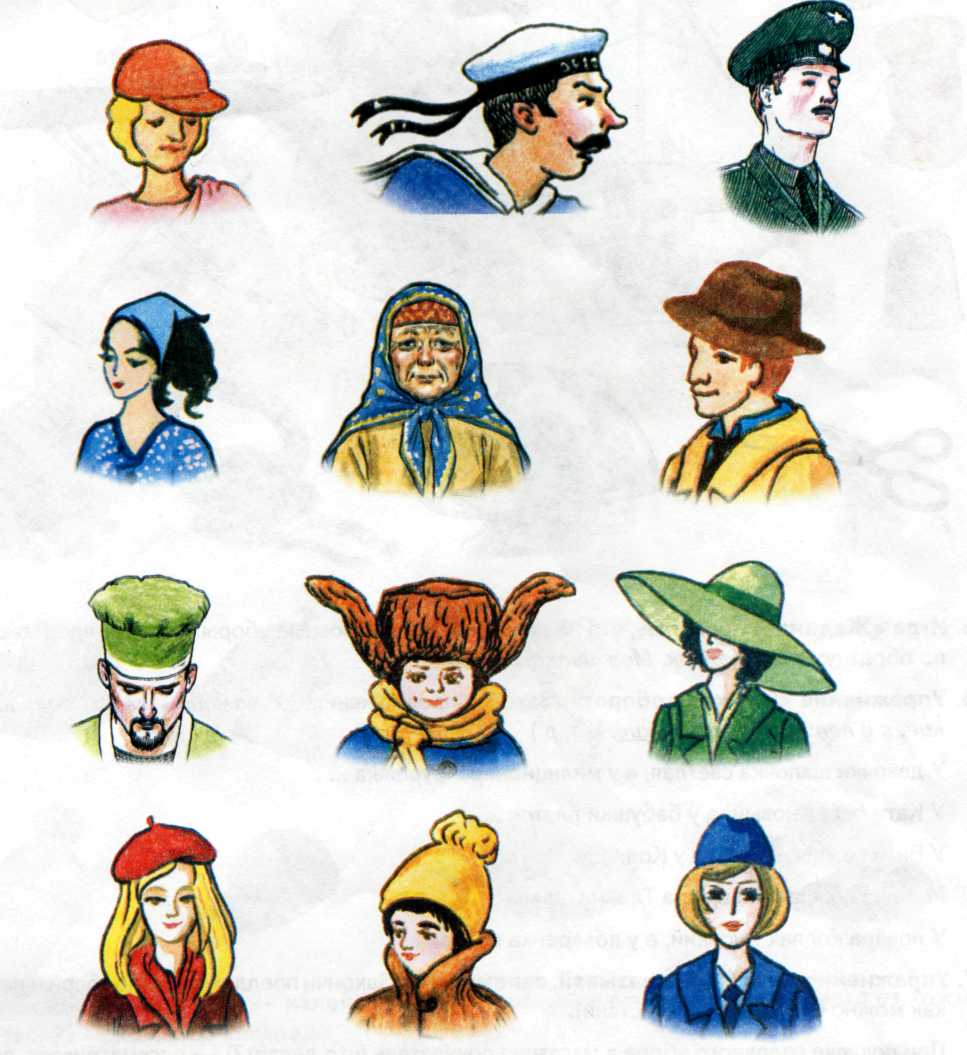 